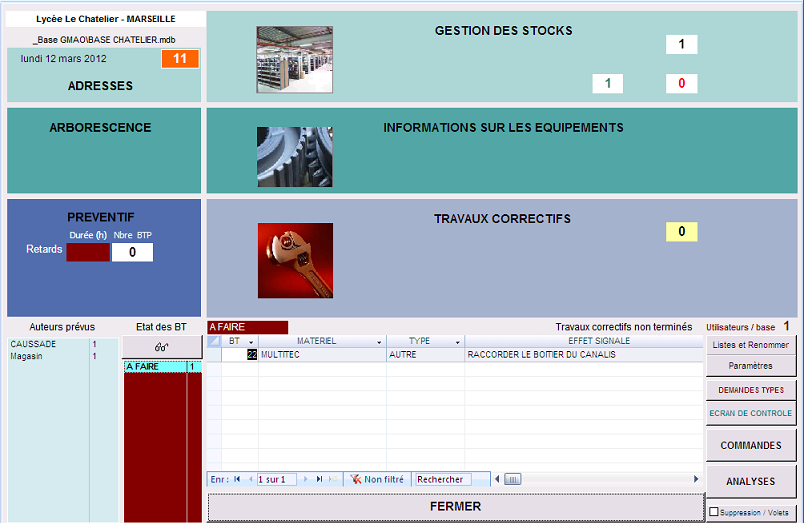 	Créer un équipement :1.1 Création de l’arborescence :Un clic n’importe où sur l’espace « INFORMATIONS SUR LES EQUIPEMENTS » permet de faire apparaitre sur celui-ci ses différentes fonctions (voir ci-dessous).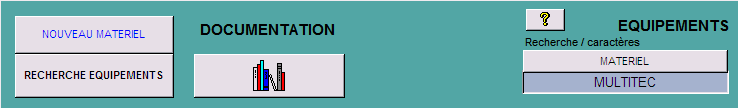 Cliquer sur « NOUVEAU MATERIEL ».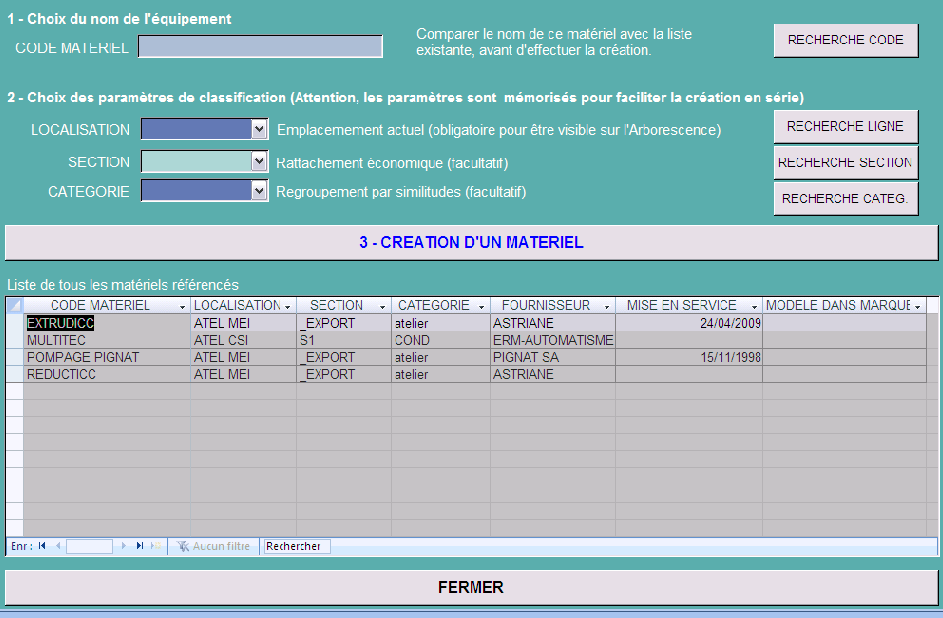 Dans « CODE MATERIEL » taper le nom du système à rentrer dans la GMAO.Dans « LOCALISATION » sélectionner l’endroit où se situe le système.Cliquer sur « CREATION D’UN MATERIEL »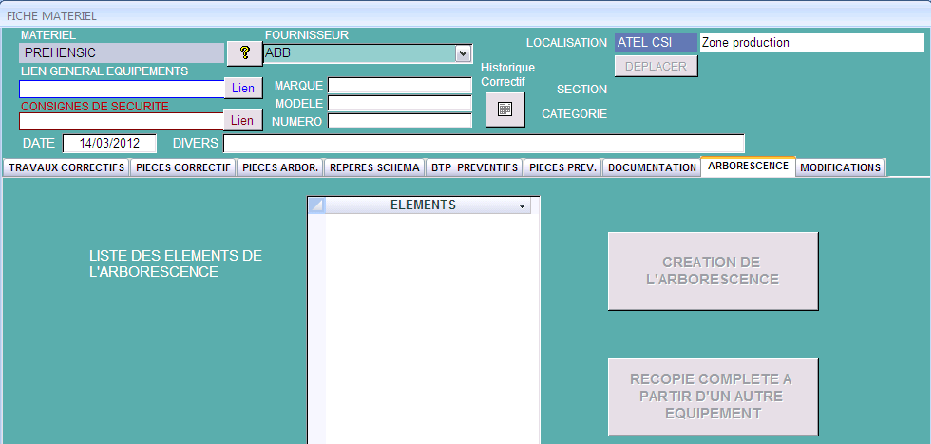 Cliquer sur « MODIFIER » puis choisir dans la liste le fournisseur.Cliquer sur « VALIDER » Nous allons créer une ARBORESCENCE, c’est à dire que nous allons créer les sous-ensembles constituant le système.Cliquer sur « CREATION DE L’ARBORESCENCE »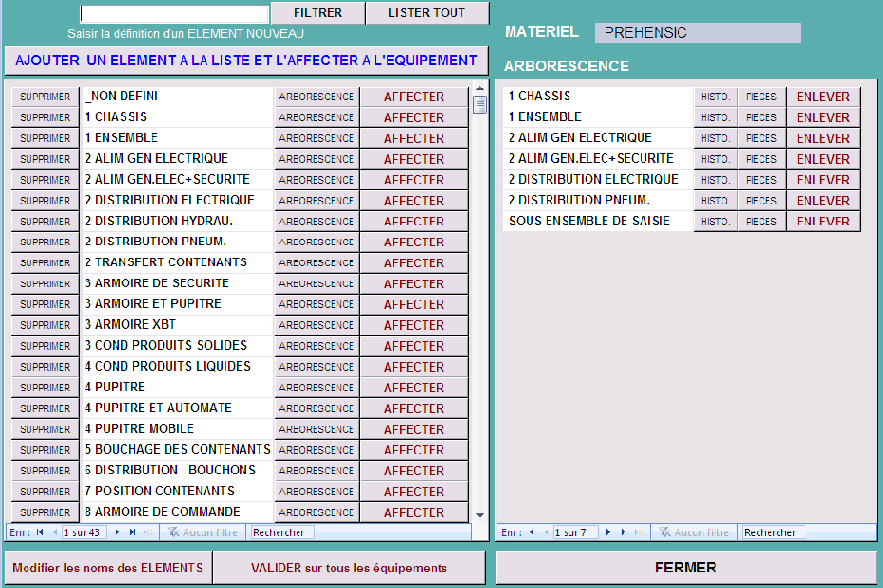 Dans la liste déjà existante, cliquer sur « AFFECTER » pour insérer dans notre arborescence les sous-ensembles.Si un sous-ensemble n’est pas défini dans la liste il faut le créer en saisissant son nom et en cliquant sur « AJOUTER UN ELEMENT A LA LISTE ET L’AFFECTER A L’EQUIPEMENT »« VALIDER » puis « FERMER »Le système et ses sous-ensembles sont créés dans la GMAO, mais celle-ci n’est renseignée que partiellement car pour finaliser il faut y rentrer tous les composants !!!1.2 Mise en place des composants dans l’arborescence :Dans la page d’accueil cliquer sur  pour faire apparaitre son menu et ensuite sur 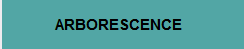 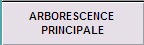 La fenêtre suivante s’affiche :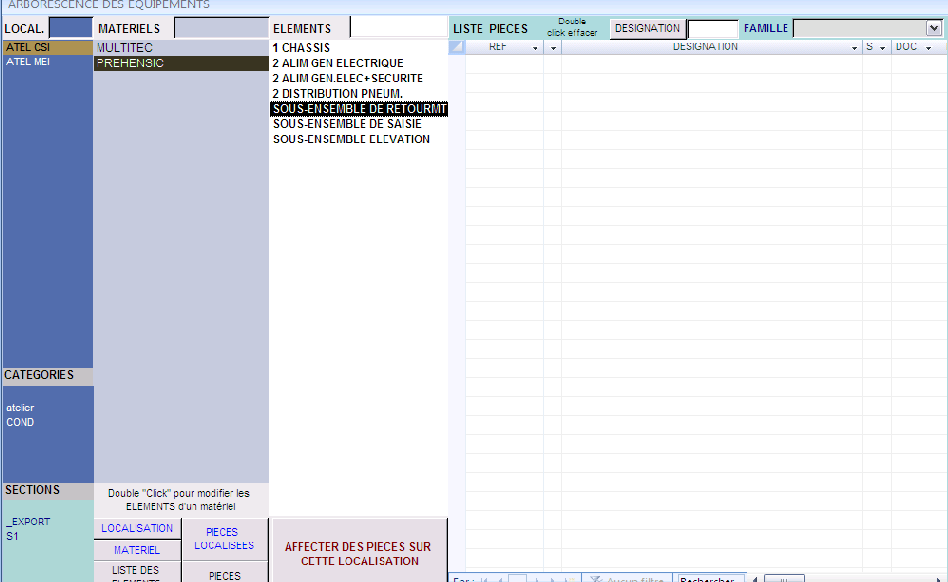 Choisir la localisation de l’équipementChoisir l’équipement.Choisir le sous-ensemble où l’on souhaite attribuer les composants.Cliquer sur « AFFECTER DES PIECES SUR CETTE LOCALISATION »Nota : pour affecter une pièce au sous-ensemble il faut au préalable quelle soit crée, pour cela reporter-vous à la fiche de création d’une nouvelle référence.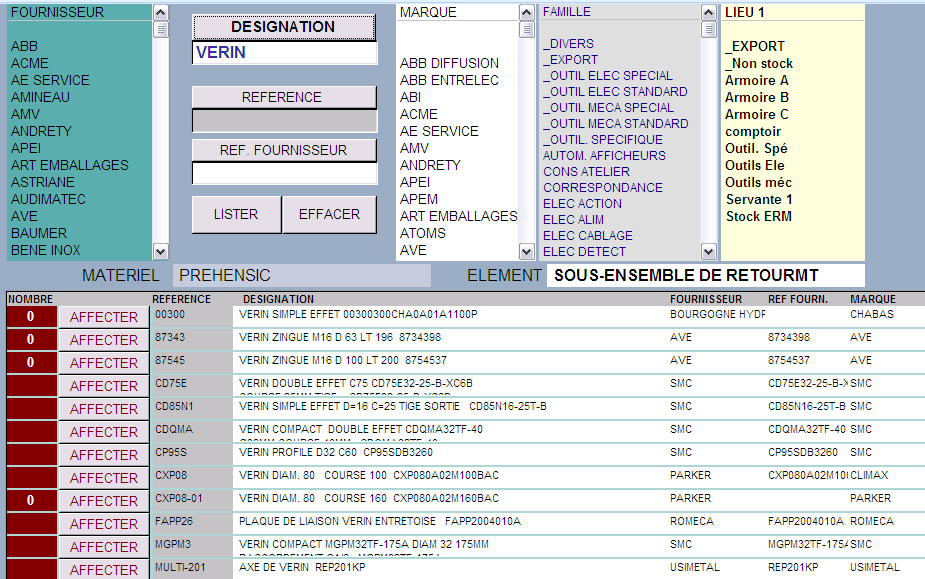 Taper la désignation du composant rechercher, vous pouvez également le faire par « MARQUE », par « FAMILLE » en les sélectionnant.Le composant trouvé, cliquer sur « AFFECTER », votre composant est affecté au sous-ensemble.Renouveler l’opération jusqu’à ce que tous les composants soient affectés au sous-ensemble. 